Открытое занятие по фитнес – аэробике на тему «Командный батл»Цель: Мотивация учащихся к тренировкам и достижению желаемого результата в работе над упражнениями данного стиля. Поддержания духа соперничества между командами.Задачи:Обучающая: Содействовать развитию психических процессов ( памяти, внимания) Разучивание танцевальных связок, состоящих из элементов фитнес аэробики, хип – хоп аэробики.Развивающая: развивать координационные способности  и физические качества ( точность воспроизведения движений, ритма, синхронности, гибкости, выносливости.)Воспитывающая: воспитывать дисциплинированность, артистичность, чувство коллективизма.Формы и методы реализации: совместная деятельность педагога и  учащихсяНеобходимое материально техническое обеспечение:1.Музыкальный центр2. Вода негазированнаяУправление образования администрации Каменского районаМуниципальное автономное образовательное учреждениедополнительного образования Центр развития творчества детей и юношестваКаменского района Пензенской областиконспект открытого занятия«Командный батл»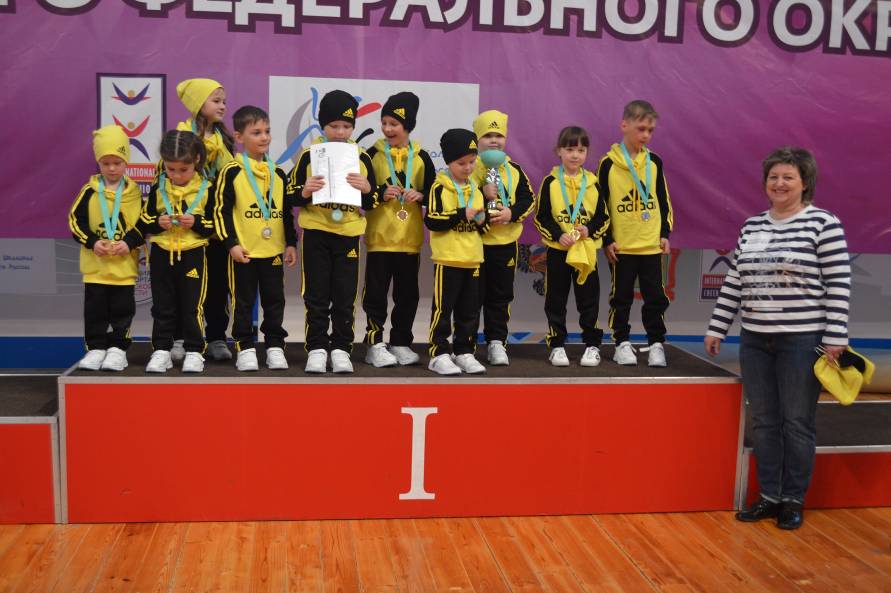 Педагог: Лукичева С.Ю.2018г.Этапы работыСодержание этапа12Организационный моментЦель: создать благоприятную эмоциональную обстановку занятия. Приемы мотивации: эмоциональность изложенияФормы работы: коллективная.Ожидаемые результаты: положительные эмоции.Актуализация знаний учащихся:Цель: определение уровня знаний учащихся.Педагог: Здравствуйте дети, уважаемые родители, гости нашего занятия! Мне очень приятно видеть вас всех улыбающимися, это говорит о ваших положительных эмоциях, с которыми вы пришли  на занятие. А занятие у нас сегодня будет проходить  несколько в иной форме, форме игры.  Итак, я объявляю вам дорогие дети и родители, у нас сегодня батл! Что такое батл вы  знаете, но я вам еще раз напоминаю, что батл это по сути соревнования в каком либо творческом направлении. Поскольку батл это соревнования зрелищные,  естественно, что  всегда должны присутствовать болельщики. Итак, уважаемые родители, вы у нас сегодня - болельщики. 3Основная часть:Цель: пробудить интересМетоды:Критерии оценки:Формы работы:Сегодня на нашем батле будут соревноваться две команды, которые будут представлять два направления фитнес – аэробики. Первая команда - это классическая аэробика. Вторая команда - это  хип – хоп аэробика. Команды будут называться так: «Красные» и  «Синие». Команды займите свои места.  И наши болельщики, которым тоже предстоит принимать активное участие в наших  соревнованиях.  Вам придется поделиться на две команды. И для этого я сейчас раздам все участникам  отличительные знаки. ( Педагог раздает детям платки, болельщикам карточки). .  Правила наших соревнований таковы: 1. Если команда в течении минуты не выразила свою мысль, то победителем этого раунда  становится та команда, которая справилась с заданием. 2. во время соревнований нельзя говорить оскорбительные слова в адрес соперников. 3.дружелюбная атмосфера в команде.4Практическая часть:Цель:Методы:Критерии оценки:Формы работы: коллективнаяПедагог:  ответьте пожалуйста, с чего начинаются соревнования? ( ответы детей)Педагог: что входит в разминочный батл? ( ответы детей)Педагог: начинаем наш разминочный батл.   ( команды проводят жеребьевку).  Команды готовы?(Проводится разминочный батл, отдых и 2-3 глотка воды)Педагог: пока  наши команды готовятся к основным соревнованиям , я обращаюсь к болельщикам. Каждой команде болельщиков нужно придумать как можно больше кричалок в поддержку участников батла.  Возьмите ручки и бумагу и можете начинать придумывать.  А мы переходим к главной битве сегодняшних соревнований (проводится командный батл, отдых 2-3 глотка воды) А сейчас,  пока капитаны команд готовятся продемонстрировать свое превосходство кто из них лучше, мы переходим к батлу болельщиков! ( проводится конкурс кричалок)Педагог: Капитаны готовы? Напоминаю, что  батл заканчивается тогда, когда один из участников не выходит на площадку. (проводится батл капитанов, отдых, 2-3 глотка воды) 5Рефлексия:Цель: мобилизация детей на самооценку, осознание того, что происходило на занятииКритерии оценки: Подведение итоговПедагог: Вот и подошло к концу наше игровое занятие, закончился наш творческий батл. Все команды были молодцы, показали все свои знания , умения, были дружными, ловкими, артистичными, эмоциональными.  Я хочу предоставить слово нашим участникам команд для подведения итогов. Ребята, скажите друг другу несколько слов, что вам понравилось в выступлении команды соперников? И с чем, по-вашему, не справилась команда.  ( ответы детей) Педагог: Спасибо вам дорогие ребята, уважаемые болельщики.  А теперь я хочу подарить вам на память хорошее настроение. Берегите свое здоровье, будьте красивыми и успешными.